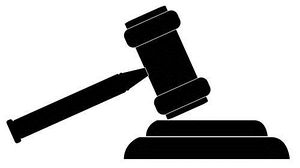 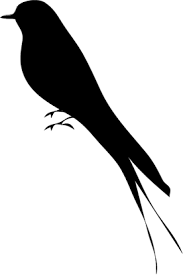 Scottsboro  								                     MockingbirdScottsboro  								                     MockingbirdScottsboro  								                     MockingbirdScottsboro  								                     Mockingbird